استعن بالله تعالى، ثم ابدأ الحل: السؤال الأول: اختر الإجابة الصحيحة في كل سؤال مما يلي: 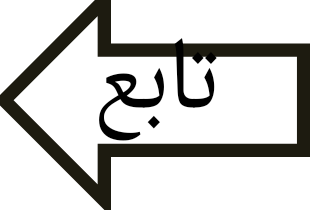 تابع السؤال الأول: 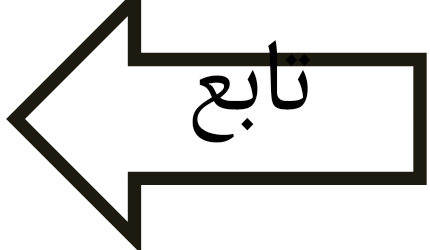 السؤال الثاني: 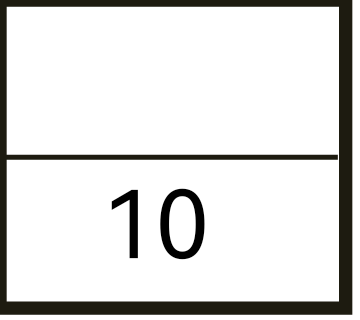 ضع كلمة (صح) أمام العبارة الصحيحة وكلمة (خطأ) أمام العبارة الخاطئة:السؤال الثالث: أجب عما هو مطلوب فيما يلي: 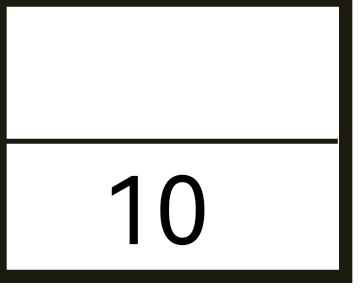 انتهت الأسئلة،،،مع تمنياتي لكم بالتوفيق والنجاحمعلم المادة / المملكة العربية السعوديةوزارة التعليممكتب تعليم                       المدرسة: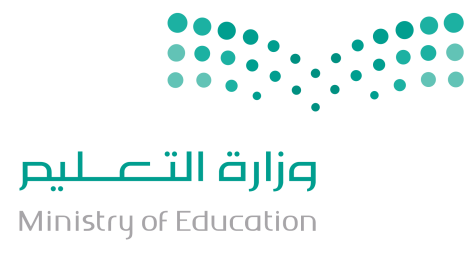 المادة: رياضيات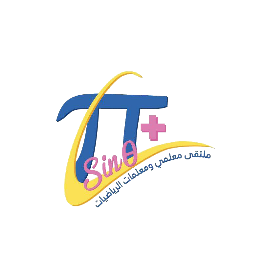             الصف: سادس ابتدائي                            الزمن:   3 ساعات                                       عدد الصفحات:3 صفحاتأسئلة اختبار نهاية الفصل الدراسي الثالث (الدور الأول) من العام الدراسي 1443هـ أسئلة اختبار نهاية الفصل الدراسي الثالث (الدور الأول) من العام الدراسي 1443هـ أسئلة اختبار نهاية الفصل الدراسي الثالث (الدور الأول) من العام الدراسي 1443هـ اسم الطالب:التوقيع  الدرجةالمصححأ/ المراجعأ/1يكتب 35⸓ على صورة كسر عشري: يكتب 35⸓ على صورة كسر عشري: يكتب 35⸓ على صورة كسر عشري: يكتب 35⸓ على صورة كسر عشري: يكتب 35⸓ على صورة كسر عشري: يكتب 35⸓ على صورة كسر عشري: يكتب 35⸓ على صورة كسر عشري: أ0,35ب3, 5ج3,5د0,0352ما نوع الشكل الرباعي المجاور: 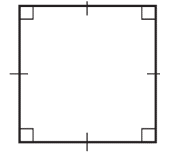 ما نوع الشكل الرباعي المجاور: ما نوع الشكل الرباعي المجاور: ما نوع الشكل الرباعي المجاور: ما نوع الشكل الرباعي المجاور: ما نوع الشكل الرباعي المجاور: ما نوع الشكل الرباعي المجاور: أمستطيلبمربعجمعيندمتوازي أضلاع3ما نوع الزاوية المجاورة؟ 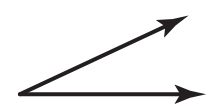 ما نوع الزاوية المجاورة؟ ما نوع الزاوية المجاورة؟ ما نوع الزاوية المجاورة؟ ما نوع الزاوية المجاورة؟ ما نوع الزاوية المجاورة؟ ما نوع الزاوية المجاورة؟ أمنفرجهبقائمةجحادةدمستقيمة4" 36 ريالاً لأربعة تذاكر" النسبة على صورة كسر في أبسط صورة:       " 36 ريالاً لأربعة تذاكر" النسبة على صورة كسر في أبسط صورة:       " 36 ريالاً لأربعة تذاكر" النسبة على صورة كسر في أبسط صورة:       " 36 ريالاً لأربعة تذاكر" النسبة على صورة كسر في أبسط صورة:       " 36 ريالاً لأربعة تذاكر" النسبة على صورة كسر في أبسط صورة:       " 36 ريالاً لأربعة تذاكر" النسبة على صورة كسر في أبسط صورة:       " 36 ريالاً لأربعة تذاكر" النسبة على صورة كسر في أبسط صورة:       أبجد5قيمة س في الشكل المجاور يساوي: 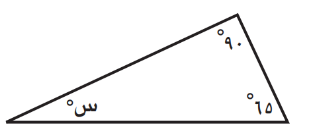 قيمة س في الشكل المجاور يساوي: قيمة س في الشكل المجاور يساوي: قيمة س في الشكل المجاور يساوي: قيمة س في الشكل المجاور يساوي: قيمة س في الشكل المجاور يساوي: قيمة س في الشكل المجاور يساوي: أº25بº20جº30دº406 ما محيط دائرة قطرها 7م ، "علماً بإن ط " ما محيط دائرة قطرها 7م ، "علماً بإن ط " ما محيط دائرة قطرها 7م ، "علماً بإن ط " ما محيط دائرة قطرها 7م ، "علماً بإن ط " ما محيط دائرة قطرها 7م ، "علماً بإن ط " ما محيط دائرة قطرها 7م ، "علماً بإن ط " ما محيط دائرة قطرها 7م ، "علماً بإن ط "أ14 م2ب7 م2ج22 م2د56 م27عدد النواتج الممكنة عند رمي مكعب أرقام ورمي قطعة نقد يساوي:عدد النواتج الممكنة عند رمي مكعب أرقام ورمي قطعة نقد يساوي:عدد النواتج الممكنة عند رمي مكعب أرقام ورمي قطعة نقد يساوي:عدد النواتج الممكنة عند رمي مكعب أرقام ورمي قطعة نقد يساوي:عدد النواتج الممكنة عند رمي مكعب أرقام ورمي قطعة نقد يساوي:عدد النواتج الممكنة عند رمي مكعب أرقام ورمي قطعة نقد يساوي:عدد النواتج الممكنة عند رمي مكعب أرقام ورمي قطعة نقد يساوي:أ6ب8ج12د248ضع الإشارة المناسبة في الفراغ:    0,5          5⸓  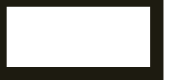 ضع الإشارة المناسبة في الفراغ:    0,5          5⸓  ضع الإشارة المناسبة في الفراغ:    0,5          5⸓  ضع الإشارة المناسبة في الفراغ:    0,5          5⸓  ضع الإشارة المناسبة في الفراغ:    0,5          5⸓  ضع الإشارة المناسبة في الفراغ:    0,5          5⸓  ضع الإشارة المناسبة في الفراغ:    0,5          5⸓  أ> أكبر منب< أصغر منج= يساويدغير ذلك9زاويتان متتامتان قياس إحداهما º30، فإن قياس الزاوية الأخرى يساوي:زاويتان متتامتان قياس إحداهما º30، فإن قياس الزاوية الأخرى يساوي:زاويتان متتامتان قياس إحداهما º30، فإن قياس الزاوية الأخرى يساوي:زاويتان متتامتان قياس إحداهما º30، فإن قياس الزاوية الأخرى يساوي:زاويتان متتامتان قياس إحداهما º30، فإن قياس الزاوية الأخرى يساوي:زاويتان متتامتان قياس إحداهما º30، فإن قياس الزاوية الأخرى يساوي:زاويتان متتامتان قياس إحداهما º30، فإن قياس الزاوية الأخرى يساوي:أº60بº70جº90دº18010مساحة المثلث المجاور يساوي: 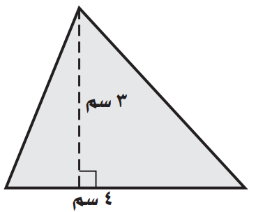 مساحة المثلث المجاور يساوي: مساحة المثلث المجاور يساوي: مساحة المثلث المجاور يساوي: مساحة المثلث المجاور يساوي: مساحة المثلث المجاور يساوي: مساحة المثلث المجاور يساوي: أ4 سم2ب6 سم2ج8 سم2د12 سم211أنفق خالد 12 ريالاً لشراء 6 دفاتر، كم ينفق عند شراء 12 دفتراً؟ أنفق خالد 12 ريالاً لشراء 6 دفاتر، كم ينفق عند شراء 12 دفتراً؟ أنفق خالد 12 ريالاً لشراء 6 دفاتر، كم ينفق عند شراء 12 دفتراً؟ أنفق خالد 12 ريالاً لشراء 6 دفاتر، كم ينفق عند شراء 12 دفتراً؟ أنفق خالد 12 ريالاً لشراء 6 دفاتر، كم ينفق عند شراء 12 دفتراً؟ أنفق خالد 12 ريالاً لشراء 6 دفاتر، كم ينفق عند شراء 12 دفتراً؟ أنفق خالد 12 ريالاً لشراء 6 دفاتر، كم ينفق عند شراء 12 دفتراً؟ أ18 ريالاًب21 ريالاًج24 ريالاًد36 ريالاً12أوجد العدد الناقص في النمط التالي:  63، 56، 49،       ، 35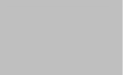 أوجد العدد الناقص في النمط التالي:  63، 56، 49،       ، 35أوجد العدد الناقص في النمط التالي:  63، 56، 49،       ، 35أوجد العدد الناقص في النمط التالي:  63، 56، 49،       ، 35أوجد العدد الناقص في النمط التالي:  63، 56، 49،       ، 35أوجد العدد الناقص في النمط التالي:  63، 56، 49،       ، 35أوجد العدد الناقص في النمط التالي:  63، 56، 49،       ، 35أ29ب51ج64د4213" 9 ريالات لثلاث كعكات  " النسبة على صورة معدل الوحدة: " 9 ريالات لثلاث كعكات  " النسبة على صورة معدل الوحدة: " 9 ريالات لثلاث كعكات  " النسبة على صورة معدل الوحدة: " 9 ريالات لثلاث كعكات  " النسبة على صورة معدل الوحدة: " 9 ريالات لثلاث كعكات  " النسبة على صورة معدل الوحدة: " 9 ريالات لثلاث كعكات  " النسبة على صورة معدل الوحدة: " 9 ريالات لثلاث كعكات  " النسبة على صورة معدل الوحدة: أبجد14 أوجد قيمة ن في التناسب التالي:  
 أوجد قيمة ن في التناسب التالي:  
 أوجد قيمة ن في التناسب التالي:  
 أوجد قيمة ن في التناسب التالي:  
 أوجد قيمة ن في التناسب التالي:  
 أوجد قيمة ن في التناسب التالي:  
 أوجد قيمة ن في التناسب التالي:  
أن = 4بن = 6جن = 12دن = 2715نوع المثلث في الشكل المجاور: 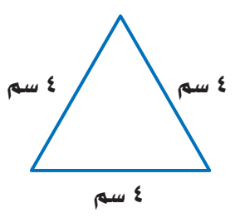 نوع المثلث في الشكل المجاور: نوع المثلث في الشكل المجاور: نوع المثلث في الشكل المجاور: نوع المثلث في الشكل المجاور: نوع المثلث في الشكل المجاور: نوع المثلث في الشكل المجاور: أمختلف الضلعينبمتطابق الضلعينجمتطابق الأضلاعدلا شيء مما سبق16قياس الزاوية س في الشكل المجاور يساوي: 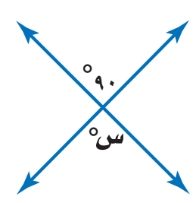 قياس الزاوية س في الشكل المجاور يساوي: قياس الزاوية س في الشكل المجاور يساوي: قياس الزاوية س في الشكل المجاور يساوي: قياس الزاوية س في الشكل المجاور يساوي: قياس الزاوية س في الشكل المجاور يساوي: قياس الزاوية س في الشكل المجاور يساوي: أº48بº70جº164دº9017مساحة متوازي الأضلاع المجاور يساوي: 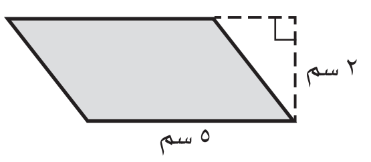 مساحة متوازي الأضلاع المجاور يساوي: مساحة متوازي الأضلاع المجاور يساوي: مساحة متوازي الأضلاع المجاور يساوي: مساحة متوازي الأضلاع المجاور يساوي: مساحة متوازي الأضلاع المجاور يساوي: مساحة متوازي الأضلاع المجاور يساوي: أ10 سم2ب54 سم2ج50 سم2د29 سم218دائرة قطرها يساوي 16 سم2، فأن نصف قطرها يساوي: دائرة قطرها يساوي 16 سم2، فأن نصف قطرها يساوي: دائرة قطرها يساوي 16 سم2، فأن نصف قطرها يساوي: دائرة قطرها يساوي 16 سم2، فأن نصف قطرها يساوي: دائرة قطرها يساوي 16 سم2، فأن نصف قطرها يساوي: دائرة قطرها يساوي 16 سم2، فأن نصف قطرها يساوي: دائرة قطرها يساوي 16 سم2، فأن نصف قطرها يساوي: أ4 سم2ب8 سم2ج18 سم2د32 سم219النسبة المئوية التي تمثل الجزء المظلل في الشكل المجاور يساوي: 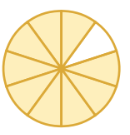 النسبة المئوية التي تمثل الجزء المظلل في الشكل المجاور يساوي: النسبة المئوية التي تمثل الجزء المظلل في الشكل المجاور يساوي: النسبة المئوية التي تمثل الجزء المظلل في الشكل المجاور يساوي: النسبة المئوية التي تمثل الجزء المظلل في الشكل المجاور يساوي: النسبة المئوية التي تمثل الجزء المظلل في الشكل المجاور يساوي: النسبة المئوية التي تمثل الجزء المظلل في الشكل المجاور يساوي: أ40⸓ب34⸓ج90⸓د100⸓20قدر قياس الزاوية المجاورة: 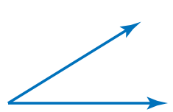 قدر قياس الزاوية المجاورة: قدر قياس الزاوية المجاورة: قدر قياس الزاوية المجاورة: قدر قياس الزاوية المجاورة: قدر قياس الزاوية المجاورة: قدر قياس الزاوية المجاورة: أº30بº180جº90دº2701النسبة عبارة عن المقارنة بين كميتين باستعمال القسمة.2النواتج هي فرصة وقوع حادثةٍ معينةٍ.3فضاء العينة هي مجموعة كل النواتج الممكنة لتجربة ما. 4ألقي مكعب أرقام مرة واحدة، فإن احتمال ظهور عدد زوجي يساوي21   5الزاوية القائمة هي التي قياسها  º90 .6قيمة س في التناسب التالي    يساوي 177الزاويتان المتكاملتان هي التي مجموع قياسهما يساوي º180 8"ادخار 24 ريالاً في 3 أيام، ادخار 52 ريالاً في 7 أيام " الكميتان متناسبتان. 9كتابة النسبة المئوية 5⸓على صورة كسر اعتيادي في أبسط صورة 10يقال عن الكميتين أنهما متناسبتان إذا كانت النسبة بينهما غير ثابته.أوجد حجم المنشور. 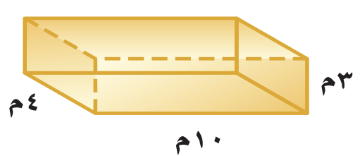 في الشكل الرباعي أوجد قياس الزاوية س؟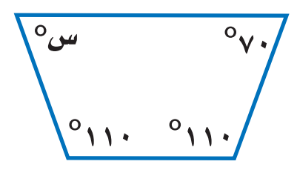 أوجد قيمة س في الشكل التالي: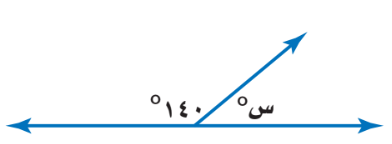 صنف كل شكل من الأشكال الرباعية التالية: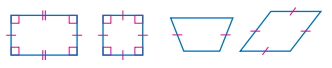 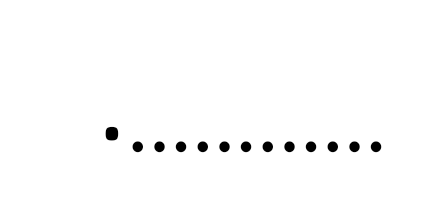 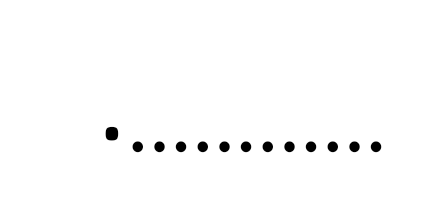 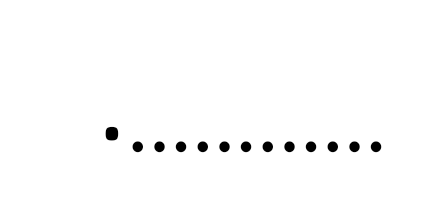 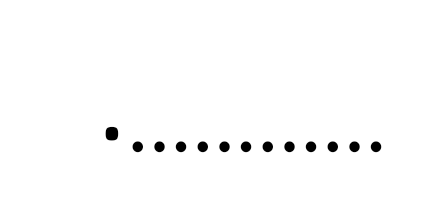 